Complementary Methodologies: Positioning Theory and Grounded TheoryEmily Rochette The University of Melbournerochette@student.unimelb.edu.auChristine RedmanThe University of Melbourne redmanc@unimelb.edu.auPaul ChandlerAustralian Catholic University paul.chandler@acu.edu.auHow do science teachers assess their use of digital technologies? This research investigates teachers’ complex work as they prepare to enact the Victorian Curriculum (Victorian Curriculum and Assessment Authority [VCAA], 2016) to understand how teachers’ beliefs have become reified and discursively active (Davies & Harré, 1990; Harré, 2002). Positioning theory (Harré & van Langenhove, 1999) was the overarching philosophy in the research design. Although not unknown, positioning theory is an appropriate methodology because it is complementary to the well-established constructivist grounded theory methodology (Charmaz, 2014). An excerpt from an interview transcript illustrates how positioning theory can be applied to grounded theory coding procedures. IntroductionThis paper introduces research being completed for a Doctor of Philosophy at the University of Melbourne. Positioning theory (Harré & van Langenhove, 1999) was the overarching philosophy used in the research design to understand how science teachers assess their use of digital technologies. In this paper, I draw on the epistemological and theoretical perspectives of both positioning theory and constructivist grounded theory (Charmaz, 2014) to justify utilizing positioning theory as a methodology in its own right. Interview data drawn from one teacher demonstrates how positioning theory can be applied to grounded theory coding procedures.Purpose of the ResearchThis research sits at the intersection of the Digital Technologies and Science learning areas of the Victorian Curriculum (VCAA, 2016c). The Digital Technologies learning area aims to provide practical opportunities for students to develop an understanding and become confident users of digital systems for current and future needs (VCAA, 2016b). According to the VCAA, the Digital Technologies curriculum directly complements the Science Curriculum (VCAA, 2016a). Drawing on data of the 2013 Staff in Australia’s Schools (SiAS) survey (McKenzie, Weldon, Rowley, Murphy, & McMillan, 2014), Weldon (2016) reported that nationally ten percent of general science teachers were considered out-of-field. These teachers did not have the teaching methodology nor second-year tertiary study in any science. Geoscience refers to a sub-discipline of Earth science including the physical structures of the Earth and the processes that act on them (King, 2008). These topics should be taught at levels eight through  of the Victorian Curriculum (VCAA, 2015), yet internationally geoscience is largely taught by out-of-field general science teachers (King, 2008, p. 189; Lewis & Baker, 2010). Further, the Digital Technologies curriculum standards seem to assume and expect that teachers are able seamlessly integrate digital technologies into their geoscience pedagogies.  Sitting at this curricular crossroads, I sought to offer a model supporting out-of-field general science teachers to teach topics mandated by the curriculum and understand the affordances of the digital tools, if any. To beginI needed to understand how science teachers assess their uses of digital technologies in their classes positioning theory (Harré & van Langenhove, 1999) was considered the best methodology to do so. Methodological Similarities: Positioning Theory and Constructivist Grounded TheoryAlthough not unknown, positioning theory (Harré & van Langenhove, 1999) has not been formally labeled a methodology in handbooks of qualitative research. Positioning theory, however, can be considered an overarching research methodology due to its similarities with the well-established constructivist grounded theory methodology (Charmaz, 2014).Positioning theory has its roots in social constructionism (Harré & van Langenhove, 1999; Howie & Peters, 1996) where descriptions of the social world are possible, numerous and depend on the identity of people who contribute to them and the places and times these descriptions are formulated (Harré & van Langenhove, 1999). Grounded theory methodology began with an objectivist stance (Glaser, 1978; Glaser & Strauss, 1967), but took a constructivist turn with the work of Charmaz (2014) who has affirmed that constructivist grounded theory analyses align with the constructionist ontological perspective.Both positioning theory and constructivist grounded theory take an interpretive theoretical perspective. Positioning theorists study performance style, the ways people do things and the meanings ascribed to their actions (Harré & Moghaddam, 2003). Action hinges on judgement and who people are, their identity, is a product of interpersonal actions including:What a person is physically and temperamentally able to do; What a person has done, is doing or will do; andWhat a person is forbidden or permitted to do (Harré & van Langenhove, 1999).Grounded theory has emerged from the pragmatist theoretical tradition (Strauss, 1991) which informed Blumer’s (1969) symbolic interactionism. Consider the following quote from Blumer (1969):... human beings interpret or ‘define’ each other’s actions instead of merely reacting to each other’s actions. Their ‘response’ is not made directly to the actions of one another but instead is based on the meaning which they attach to such actions (p. 19).For the constructivist grounded theorists, and positioning theorists, reality is indeterminate and fluid. There is a dynamic relationship between action and meaning where individuals actively create and mediate meaning (Charmaz, 2014). For both positioning theorists and constructivist grounded theorists data collection begins with participants’ meaning making. (2009) remind us that participant’s discursive practices, what they say and do, are indicative of the normative frames which people think, feel, act and perceive. Similarly, Charmaz (2005) suggests that understanding ‘what things mean to people makes what they do with them comprehensible [and] how people act toward things in their worlds indicates their relative significance’ (p. 521). From epistemology to data collection, this brief discussion of the similarities between positioning theory and constructivist grounded theory justifies utilizing positioning theory as a methodology for research design. In the next section, the positioning theory triad and constructivist grounded theory coding procedures are used to analyze interview data to understand a teacher’s perceptions of his digital technology use in the science classroom.The Positioning Theory Triad and Line-by-Line Coding Understanding teachers’ self-assessments of their digital technology use is underpinned by the assumption that teachers’ discursive practices are reasoned through their pedagogical beliefs and sense of personal agency. Figure 1 illustrates the positioning triad, a conceptual framework I have used to analyze and interpret interview data. Within a participant’s discursive practices lie assumptions that inform behaviors and surface expectations. A mis-/match between what is said and done can be telling of an individual’s sense of personal agency. The term position refers to a cluster of rights and duties that allow individuals to perform actions with significance. As a teacher, I have certain rights that I may ask the students to attend to. I also have duties to which I must attend for my students. Similarly, students have rights they may claim and duties they may assume. Harré (2012) reminds us that symmetry may not exist between our self-identified rights and others’ duties. Although it is my right as a teacher to assign homework after every lesson, the students may not accept their duty to complete it!  the positioning triad emerge from participants’ interpretations of the social world.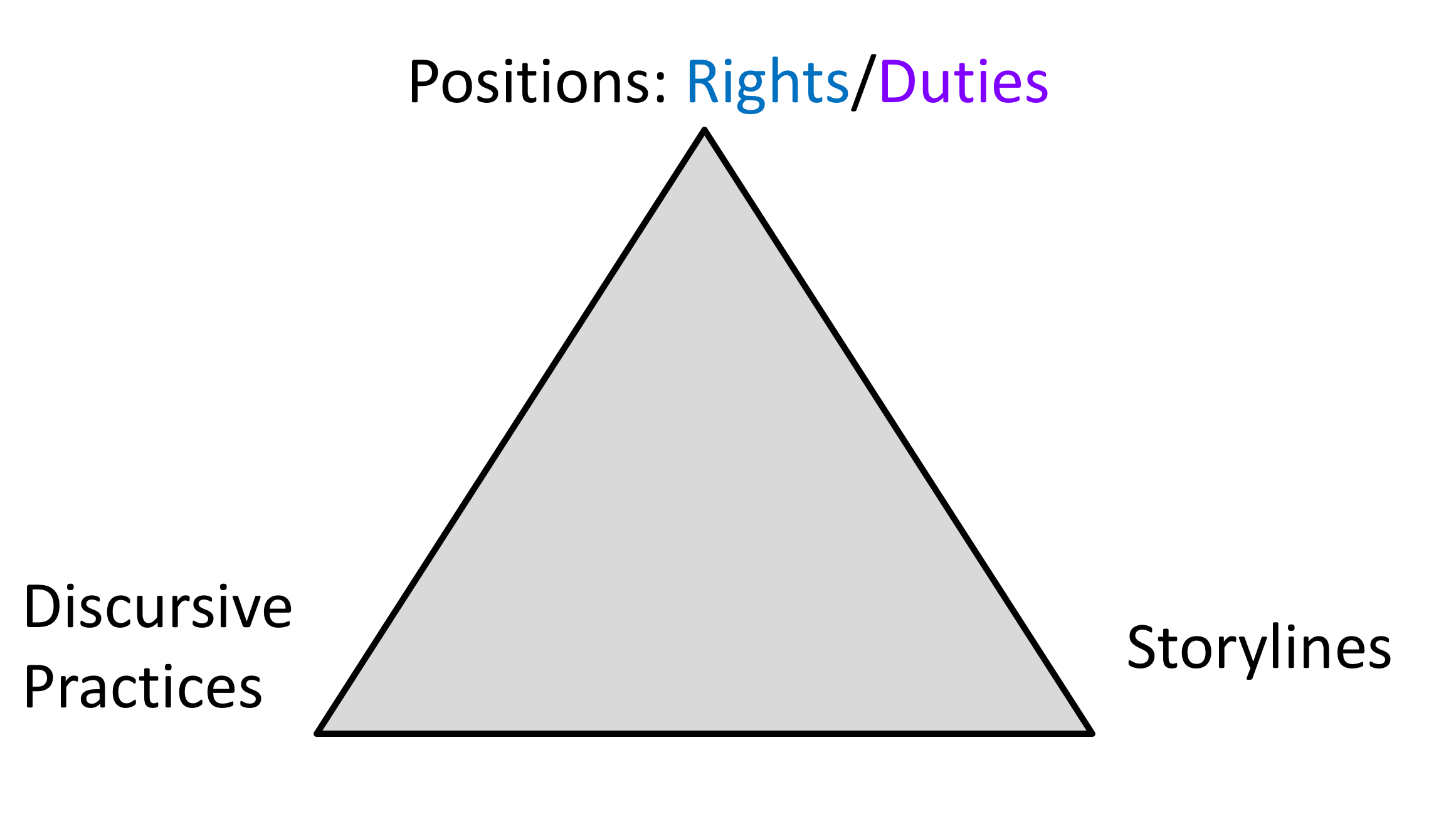 Figure 1: The Positioning Theory Triad	To begin to understand how teachers self-assess their digital technology use in science, interview data was coded line-by-line to “explicate how people enact or respond to events, what meanings they hold, and how and why these actions and meanings evolved” (Charmaz, 2014, p. 113). Table 1 shows an example of this coding utilizing data from Ethan, a career research scientist turned teacher in his second year of service at Riverside High. Table 1Interview data coded line-by-line using the positioning triad	In the first section of this transcript, Ethan is speaking about the digital skills his students are expected to develop. The rights and duties of Ethan’s students seem to change moment-by-moment as he tentatively reflects that students have the right to ‘maybe’ be taught these skills. In the second part of the transcript, Ethan is explaining how he scaffolds students working to complete summative assessments with digital technologies. Utilizing the positioning triad, these excerpts  that although Ethan is able to identify the desirable digital skills his students must work toward developing, he does not personally have the duty to teach them these skills. This assumption may inform Ethan’s classroom practice to teach science content as opposed to digital skills. For Ethan, the storyline that begins to emerge is that science teachers are not teachers of digital technologies.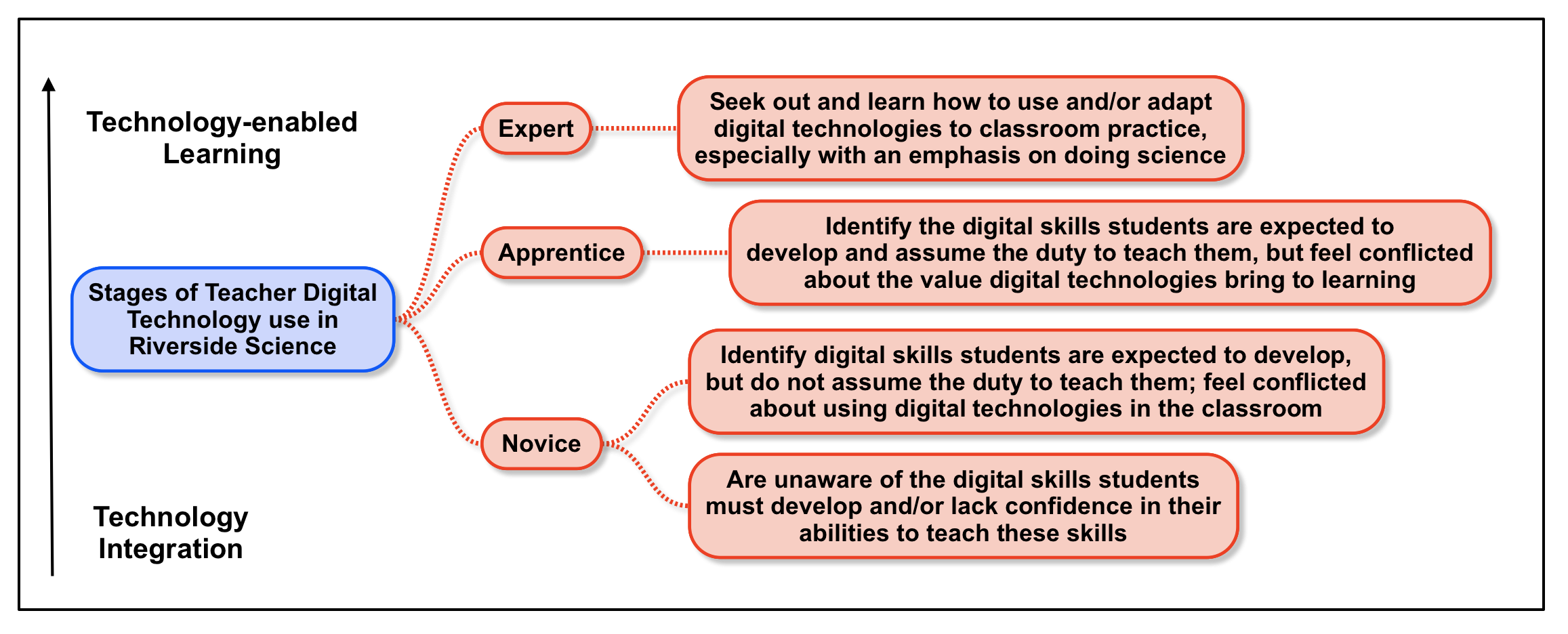 Conclusion 	This paper has introduced research utilizing positioning theory as an appropriate methodology for research design. ine-by-line  emergent storyline from  science teachers self-assessment of his digital technology use in the classroom. ReferencesBlumer, H. (1969). Symbolic interactionism : perspective and method. Englewood Cliffs, N.J.: Prentice-Hall.Charmaz, K. (2005). Grounded Theory in the 21st Century: Applications for Advancing Social Justice Studies. In N. K. Denzin & Y. S. Lincoln (Eds.), The SAGE handbook of qualitative research (3rd ed., pp. xix, 1209 p.). Thousand Oaks: Sage Publications.Charmaz, K. (2014). Constructing grounded theory (2nd ed.). Los Angeles: Sage.Davies, B., & Harré, R. (1990). Positioning: The discursive production of selves. Journal for the theory of social behaviour, 20(1), 43-63. Glaser, B. G. (1978). Theoretical sensitivity : advances in the methodology of grounded theory. Mill Valley, Calif.: Sociology Press.Glaser, B. G., & Strauss, A. L. (1967). The discovery of grounded theory; strategies for qualitative research. Chicago,: Aldine Pub. Co.Harré, R. (2002). Cognitive science: A philosophical introduction: Sage.Harré, R. (2012). Positioning theory: Moral dimensions of social-cultural psychology. Harré, R., & Moghaddam, F. M. (2003). Introduction: The Self and Others in Traditional Psychology and in Positioning Theory. In R. Harré & F. M. Moghaddam (Eds.), The self and others : positioning individuals and groups in personal, political, and cultural contexts (pp. vi, 322 p.). Westport, Conn.: Praeger.Harré, R., Moghaddam, F. M., Cairnie, T. P., Rothbart, D., & Sabat, S. R. (2009). Recent advances in positioning theory. Theory & Psychology, 19(1), 5-31. Harré, R., & van Langenhove, L. (Eds.). (1999). Positioning theory: moral contexts of intentional action. Malden, Mass: Blackwell.Howie, D., & Peters, M. (1996). Positioning theory: Vygotsky, Wittgenstein and social constructionist psychology. Journal for the theory of social behaviour, 26(1), 51-64. King, C. (2008). Geoscience education: An overview. Studies in Science Education, 44(2), 187-222. Lewis, E. B., & Baker, D. R. (2010). A call for a new geoscience education research agenda. Journal of Research in Science Teaching, 47(2), 121-129. doi:10.1002/tea.20320McKenzie, P., Weldon, P. R., Rowley, G., Murphy, M., & McMillan, J. (2014). Staff in Australia’s schools 2013: Main report on the survey. Strauss, A. (1991). The Chicago tradition’s ongoing theory of action/interaction. Creating sociological awareness, 3-32. VCAA. (2015). The Victorian Curriculum Science F-10.   Retrieved from http://victoriancurriculum.vcaa.vic.edu.au/science/curriculum/f-10VCAA. (2016a). Digital Technologies: Learning in Digital Technologies Retrieved from http://victoriancurriculum.vcaa.vic.edu.au/technologies/digital-technologies/introduction/learning-in-digital-technologiesVCAA. (2016b). Digital Technologies: Rationale and Aims.   Retrieved from http://victoriancurriculum.vcaa.vic.edu.au/technologies/digital-technologies/introduction/rationale-and-aimsVCAA. (2016c). Victorian Curriculum Retrieved from http://victoriancurriculum.vcaa.vic.edu.au/Victorian Curriculum and Assessment Authority [VCAA]. (2016). Foundation - 10 Curriculum.   Retrieved from http://www.vcaa.vic.edu.au/Pages/foundation10/f10index.aspxWeldon, P. R. (2016). Out-of-field teaching in Australian secondary schools. Line-by-Line Coding:Interview Transcript:Teacher-identified student duties to be able to use softwareTeacher-identified student rights to be taught about websites and search termsTeacher-identified student duties to know the conventions of the InternetTeacher-identified student rights to be taught about conventions of the InternetTeacher self-identified duty to teach planning but not technologyWell, I think, uh, Microsoft Office would be one and to quite a high detail, so things like knowing how to format document, creating charts, adding labels, how to use, um, PowerPoint properly. Um, uh, they-I think they need to know how to use Google properly, how to do proper searches, be taught what’s a reliable website what’s not, how to use search terms, how to narrow down what they’re looking for. Um, and, uh, I think they need to know there’s certain conventions in, um, surfing the web and using the net in general, like there’s buttons and buttons take you to somewhere and you’re-there’s certain conventions with that, there’s a digital literacy if you like. And maybe that needs to be formally taught as well.*** Later in the same interview ***Um, so I focus a lot on the planning, um, and not so much on actually teaching them how to do it in terms of the technical stuff. 